No Mercy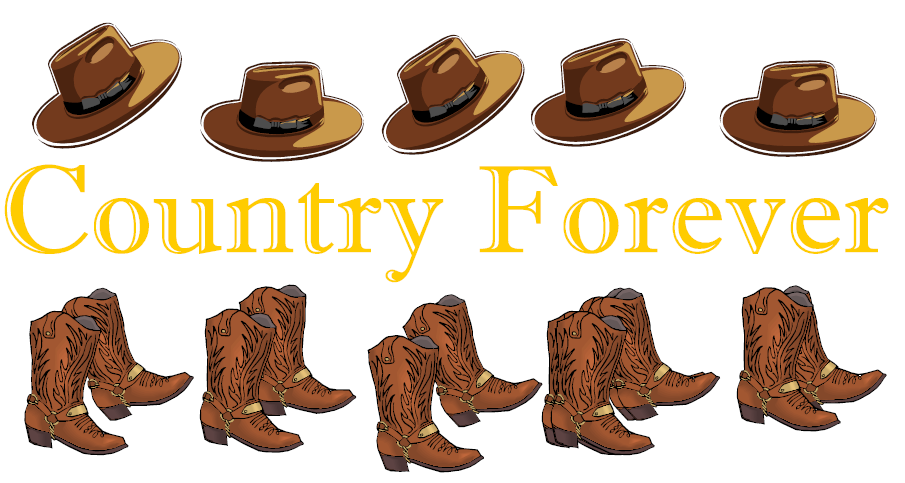 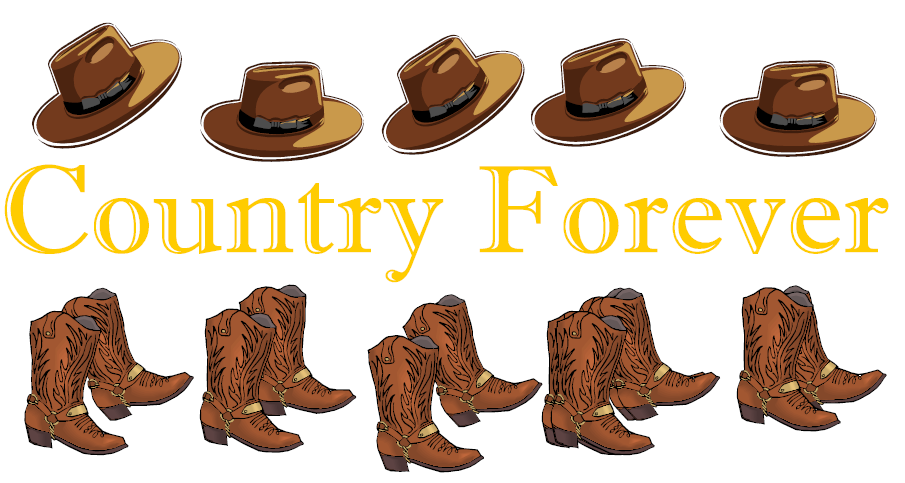 Chorégraphie de : Ivonne Verhagen48 temps, 4 murs,  niveau intermédiaireMusique : I feel a sin comin’ on, Jason McCoyCommencer après 32 temps sur les parolesCROSS OVER, DIAGONAL BACK, DIAGONAL SHUFFLE BACK (2X)1-2	PD croisé devant PG, PG derrière en diagonale		3&4	PD derrière diagonale droite, PG à côté du PD, PD derrière diagonale droite,5-6	PG croisé devant PD, PD derrière en diagonale7&8	PG derrière diagonale gauche, PD à côté du PD, PG derrière diag. gaucheRestart sur le mur 2Mur 9 ajouter les 8 derniers comptes pour finir la danseTOUCH SIDE & TOUCH SIDE & KICK & KICK & CROSS BEHIND, ¼ TURN LEFT & STEP BACK, COASTER STEP1&2&PD pointe à droite, PD à côté du PD, PG pointe à gauche, PG à côté du PD3&4	PD kick diag.G, PD à côté du PG, PG kick diag.G&5-6  PG diag. devant sur la pointe, PD touche pointe derrière PG(plier les jambes et  relever)1/4 de tour à G et PD derrière (tendre les jambes et pousser les hanches en arrière) ,kick PG devant7&8	PG derrière, PD à côté du PG, PG devantRestart sur le mur 6SHUFFLE FORWARD, PIVOT ½ RIGHT, SHUFFLE FORWARD, ROCK STEP1&2	PD devant, PG à côté du PD, PD devant3-4	PG devant, ½ tour à droite, PD devant5&6	PD devant, PD à côté du PG, PG devant7-8	Rock PD devant, pdc sur PG(largeur des épaules) & STEP & STEP (1/8 LEFT) & STEP & STEP (1/8 LEFT),PIVOT ½ TURN, 1 ½ TURN (Easy OPTION count 5-8 2x Pivot ½ turn)&1&2 PD à droite, 1/8 tour à G et PG à G, PD à droite et PG à G&3&4 PD à droite, 1/8 tour à G et PG à G, PD à droite et PG à G5-6	PD devant, ½ tour à G pdc sur PG&7&8PD à côté du PG, ½ tour à G et PG devant, ½ tour à G PD à côté du PG, ½ tour à G et   PG devantROCK STEP, SHUFFLE ½ TURN RIGHT, ROCK STEP, ¼ TURN LEFT & SHUFFLE1-2	Rock PD devant, pdc sur PG3&4	¼ de tour à D et PD à D, fermer PD à côté du PD, ¼ de tour à D et PD à D5-6	Rock PG devant, pdc sur PD7&8    ¼ de tour à G, PG devant, fermer PD à côté du PG, PG devantOUT, OUT, HOLD, HOLD, 4X ¼ PADDLE TURNS (OR A 4 COUNT FANTASY MOVEMENT)&1-2-3-4 PD à D, PG à G, pause, pause&5&6 PG ¼ de tour à G et PD touche à côté du PG, PG ¼ de tour à G et PD touche à côté         du PG,&7&8 PG ¼ de tour à G et PD touche à côté du PG, PG¼ de tour à G et PD touche à côté  du PGNotes : recommencer la danse sur le mur 2 après 8 comptesRecommencer la danse sur le mur 6 après 16 comptesFinir la danse sur le mur 9 ; ajouter les 8 derniers comptes après les 8 premiersAmusez vous !Traduit par Monique Bouquet, www.countryforever.weebly.com